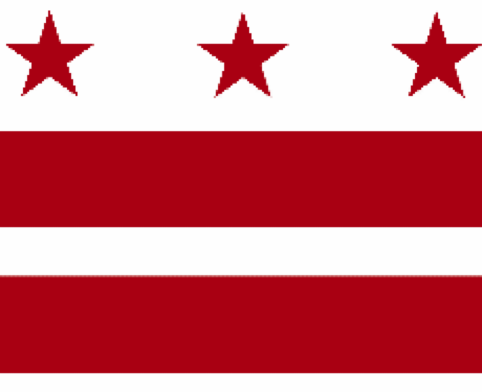 Government of the District of ColumbiaADVISORY NEIGHBORHOOD COMMISSION 3/4G  Chevy Chase, Barnaby Woods, Hawthorne5601 Connecticut Avenue N.W.  P.O. Box 6252 Washington, D.C. 200153G@anc.dc.gov  http://www.anc3g.org  YouTube: ANC3G  Office: 202.363.5803COMMISSIONERS3/4G-01 - Lisa R. Gore, Vice Chair            3/4G-02 - John Higgins, Treasurer3/4G-03 - Randy Speck, Chair            3/4G-04 - Michael Zeldin            3/4G-05 - Connie K. N. Chang3/4G-06 - Peter Gosselin, Secretary            3/4G-07 - Charles Cadwell____________________________________________________________________________AgendaANC 3/4G Public MeetingMarch 14, 2022Zoom Meeting, 7:00-9:00 pmJoin Video Meeting at https://us02web.zoom.us/j/84977501661Dial-in number (301) 715-8592Webinar ID: 849 7750 16617:00 	Introductions, announcement of meeting procedures (described below), and adoption of agenda7:05	Commissioner Announcements7:15	Community Announcements7:30	Presentations by and discussion with the chairs of the Lafayette Elementary School Local School Advisory Team (LSAT) (Commissioner Zeldin)7:45	Presentation by and discussion with Aaron Marrs, chairman for the Boy Scouts of America in Washington, DC, on scouting's impact on the community (Commissioner Zeldin)7:55	Discussion and possible vote on public space permit application by the National Park Service for a wayside exhibit at 1 Chevy Chase Circle to put the history of the Circle in context (Tracking No. 388740) (Commissioner Chang)8:05	Discussion and possible vote on development plans for the Lisner-Louise-Dickson-Hurt Home at 5425 Western Avenue, NW (Zoning Case No 21-11) (Commissioner Speck)8:35	Report on the Small Area Plan process (Commissioners Chang and Gosselin)8:45	Report on the Racial and Social Equity Standing Committee (Commissioners Gore and Speck)8:50	Discussion and possible vote on testimony at Council’s FY 2023 budget hearings for Department of Aging and Community Living, Office of Planning, Department of Buildings, and District of Columbia Public Schools (Commissioners Zeldin, Gosselin, and Chang)9:00	Discussion and possible vote on resolution or testimony regarding the proposed “Safe Routes to School Expansion Regulation Amendment Act” (B24-0565) and the “Walk Without Worry Amendment Act” (B24-0566) (Commissioner Chang)9:10   Commission Business:1.	Minutes: February 14, 2022, February 16, 2022, and February 24, 20222.	Checks: 3.	Possible items for March 28, 2022 meeting: report on Small Area Plan process; report on the Racial and Social Equity Standing Committee; discussion with DDOT regarding its Traffic Safety Investigation process; presentation by and discussion with the Office of Campaign Finance on the agency’s Traditional and Public Financing Fair Elections Programs; If you are not able to attend the ANC’s public meeting, you may submit your written comments to 3G@anc.dc.gov. Videos of the ANC’s meetings are available on YouTube channel ANC3G.Virtual Meeting Procedures: The ANC’s meetings are run with a few norms in mind, and we expect everyone to abide by these norms. They promote a civil and respectful discourse. Residents are encouraged to send any questions or comments to the Chair at 3G03@anc.dc.gov in advance of the meeting so that they can be addressed during the meeting.Except when they are recognized to speak, all attendees to the virtual meeting should mute their devices to avoid disruptions from background noises.Meetings will follow the agenda and the times listed there, with any modifications determined by the Chair.After a presenter completes his or her statement, Commissioners ask questions, and then residents have an opportunity to ask their questions or make comments.During meetings, residents should use the chat function to ask questions or to request to make a comment; they will then be recognized by the Chair.Speakers must limit any statements or questions to the time allotted. The Commission also accepts emailed and written comments or questions.Every resident will have an opportunity to be heard once on an issue before any resident is heard twice.We understand that sometimes issues may provoke strong emotions and that these expectations may be forgotten. Part of the Chair’s job is to remind you of these norms during the meeting.